Ohio CBA MapsHuntington-Ashland, WV-KY-OH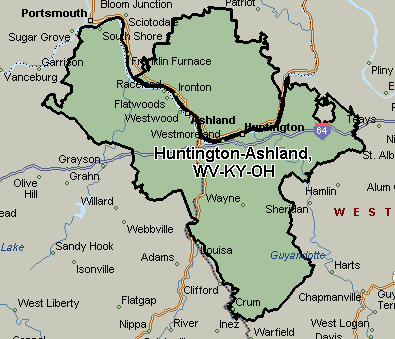 Akron OH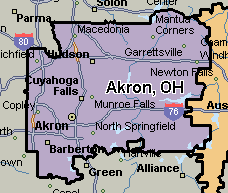 Youngstown-Warren-Boardman, OH-PA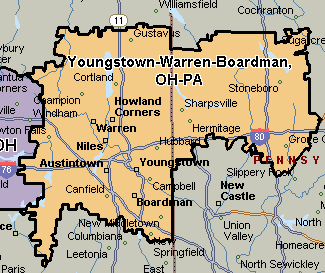 Toledo, OH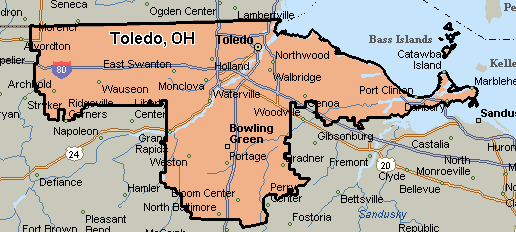 Dayton, OH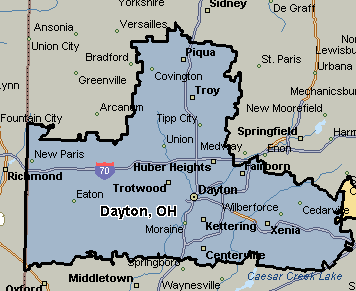 Columbus, OH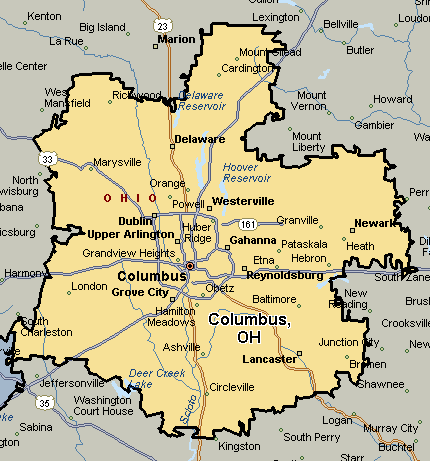 